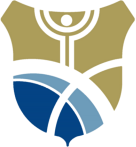 WZC Sint-Jozef WetterenRegistratiedocument vaste bezoekbubbelNaam bewoner: …………………………………………………………………………………………………………………………………..Kamernummer bewoner: …………………………………………………………………………………………………………………….Contactgegevens vaste bezoekbubbel van de bewoner:Bezoeker 1:Naam: ………………………………………………………………………………………………………………………………………………..Contactgegevens: ………………………………………………………………………………………………………………………………Bezoeker 2:Naam: ………………………………………………………………………………………………………………………………………………..Contactgegevens: ………………………………………………………………………………………………………………………………Kruis aan wat van toepassing is: Deze 2 vaste bezoekers gaan niet meer wijzigen Ik breng na 2 weken een nieuw formulier binnen (gelieve minstens 1 dag op voorhand de wijziging door te geven) en vul nu het formulier in voor de periode van (periode aanduiden): 25 december t.e.m. 7 januari 8 januari t.e.m. 21 januari22 januari t.e.m. 4 februari5 februari t.e.m. 18 februari19 februari t.e.m. 4 maart